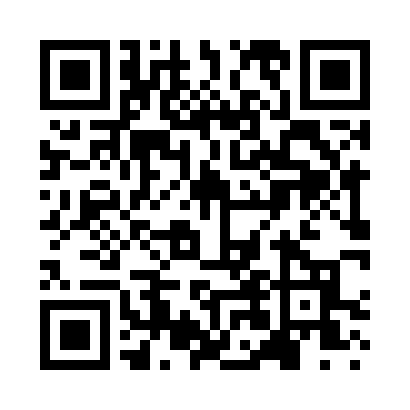 Prayer times for Bell Heights, Wisconsin, USAWed 1 May 2024 - Fri 31 May 2024High Latitude Method: Angle Based RulePrayer Calculation Method: Islamic Society of North AmericaAsar Calculation Method: ShafiPrayer times provided by https://www.salahtimes.comDateDayFajrSunriseDhuhrAsrMaghribIsha1Wed4:115:4412:514:467:589:312Thu4:095:4212:514:477:599:333Fri4:075:4112:504:478:019:354Sat4:055:4012:504:488:029:365Sun4:045:3812:504:488:039:386Mon4:025:3712:504:488:049:407Tue4:005:3612:504:498:059:418Wed3:585:3412:504:498:079:439Thu3:565:3312:504:498:089:4510Fri3:555:3212:504:508:099:4611Sat3:535:3112:504:508:109:4812Sun3:515:2912:504:518:119:5013Mon3:495:2812:504:518:129:5114Tue3:485:2712:504:518:139:5315Wed3:465:2612:504:528:159:5516Thu3:455:2512:504:528:169:5617Fri3:435:2412:504:528:179:5818Sat3:415:2312:504:538:1810:0019Sun3:405:2212:504:538:1910:0120Mon3:385:2112:504:548:2010:0321Tue3:375:2012:504:548:2110:0422Wed3:365:1912:504:548:2210:0623Thu3:345:1812:504:558:2310:0824Fri3:335:1812:514:558:2410:0925Sat3:325:1712:514:558:2510:1026Sun3:305:1612:514:568:2610:1227Mon3:295:1512:514:568:2710:1328Tue3:285:1512:514:568:2810:1529Wed3:275:1412:514:578:2910:1630Thu3:265:1412:514:578:2910:1731Fri3:255:1312:514:578:3010:19